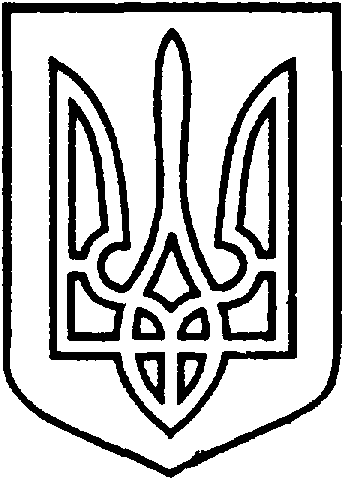 СЄВЄРОДОНЕЦЬКА МІСЬКА ВІЙСЬКОВО-ЦИВІЛЬНА АДМІНІСТРАЦІЯ  СЄВЄРОДОНЕЦЬКОГО РАЙОНУ  ЛУГАНСЬКОЇ  ОБЛАСТІРОЗПОРЯДЖЕННЯкерівника Сєвєродонецької міської  військово-цивільної адміністрації  22 листопада 2021  року                                                                          № 2363    Про затвердження «Паспортів  міських  тролейбусних  маршрутів № 1 «К», № 1 «З», № 2 «К», № 2 «З», № 5 «К», № 5 «З», № 6 «Автомобільна», № 6 «Аміак», № 6 «Північна»Відповідно до ст.4 п.1, п.10, ст.6 ч.3 п.4 п.8 Закону України «Про військово–цивільні адміністрації», Закону України «Про міський електричний транспорт», листа комунального підприємства від 21.10.2021 №1-541,зобовʼязую:1. Затвердити «Паспорти міських тролейбусних маршрутів № 1 «К», № 1 «З», № 2 «К», № 2 «З», № 5 «К», № 5 «З», № 6 «Автомобільна», № 6 «Аміак», № 6 «Північна».2. Дане розпорядження підлягає оприлюдненню.3. Контроль за виконанням даного розпорядження покласти на заступника керівника Сєвєродонецької міської військово-цивільної адміністрації Сєвєродонецького району Луганської області Олега КУЗЬМІНОВА.Керівник Сєвєродонецької міськоївійськово-цивільної адміністрації                                   Олександр СТРЮК     